招标公告招标编号：066019901966  江苏省设备成套有限公司受江苏中烟工业有限责任公司委托，对江苏中烟工业有限责任公司卷烟联运木质托盘采购进行国内公开招标。现邀请有兴趣的投标人前来参与投标。本项目采用资格后审。一、招标内容：1、招标编号：0660199019662、招标内容：卷烟联运木质托盘，数量约15000只。(数量以实际结算为准)3、供货有效期：24个月。4、中标人确定数量：确定中标人1名。二、合格的投标人本次招标的合格投标人应同时满足下列资格要求：1、投标人是响应招标、参加投标竞争的法人或其他组织（提供加载有统一社会信用代码的营业执照复印件并加盖投标人公章，原件备查）；本项目不接受代理商投标，只接受制造商投标。2、投标人自2016年5月1日以来（以合同签订时间为准）签订过400万元以上金额的木质托盘供货合同，提供合同复印件加盖公章，原件备查。3、投标人自2016年5月1日以来（以合同签订时间为准）签订过高架库（自动化库）木质托盘供货合同，提供合同复印件加盖公章，原件备查。合同中未明确为高架库（自动化库）的须提供配套证明材料。4、本项目不接受联合体投标，不得转包和分包。三、招标文件售价：每份人民币300元整。（招标文件每套售价200元，平台下载费100元）。购买地点：登录中招联合招标采购平台下载电子招标文件。四、购买招标文件时间：4.1凡有意参加投标者，请于2019年7月29日至2019年8月6日(北京时间，下同)，登录中招联合招标采购平台下载电子招标文件。下载者请务必至少在文件发售截止时间半个工作日前登录平台完成购买操作，否则将无法保证获取电子招标文件。4.2、下载者登录平台前，须前往中招联合招标采购平台:http://www.365trade.com.cn/免费注册（平台仅对供应商注册信息与其提供的附件信息进行一致性检查）；注册为一次性工作，以后若有需要只需变更及完善相关信息；注册成功后，可以及时参与平台上所有发布的招标项目。4.3、下载者须通过平台填写“购标申请”。4.4、下载者选择“需要邮购纸质标书”的，需支付邮购费，招标代理机构将在文件下载后的1个工作日内寄送。4.5、下载者需要发票的，须通过平台填写“开票申请”；招标文件费用及邮购费发票由招标代理机构出具，在开标时领取；平台下载费发票由平台公司出具，联系平台公司领取。4.6、平台公司咨询电话为：4000928199；平台将确保下载者的购买信息在开标前对平台公司有关工作人员保密；如下载者主动与平台公司工作人员联系咨询事宜，则视为下载者主动放弃信息保密的权利，平台公司将不承担任何责任。4.7、联合体投标（如公告允许）的，联合体各方应当指定牵头人，并授权其以自身名义在平台办理注册、购买文件、缴纳保证金等手续，其在平台的办理行为，对联合体各方均具有约束力。4.8、各投标人在购买招标文件时请提供营业执照副本原件扫描件、税务登记证原件扫描件、《单位介绍信》或法人授权委托书原件,上传至系统以供审核。4.9、招标人和招标代理机构不接受被招标人列入黑名单的企业法人或者其他组织购买招标文件。五、投标文件递交截止时间：2019年8月20日下午14时00分（北京时间）六、投标文件递交地点：江苏省南京市山西路120号江苏成套大厦2205室七、其他资料及要求见投标人须知前附表八、本次招标公告同时于以下媒体发布：
1、江苏省招标投标公共服务平台http://www.jsnjebpubservice.com
2、烟草行业招投标信息平台http://www.tobaccobid.com/index.action
3、中国采购与招标网https://www.chinabidding.cn/zbxx/zbgs/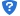 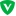 九、联系方式：招标代理机构：江苏省设备成套有限公司地址：江苏省南京市山西路120号江苏成套大厦1701室联系人:高精乾电  话：025-83311056、13913003298传  真：025-86636057招标人：江苏中烟工业有限责任公司地址：江苏省南京市建邺区梦都大街30号联系人: 张工电  话：025-69896298